Информируем, что Крымский республиканский институт постдипломного педагогического образования с 04.04.2022 по 08.04.2022 г. планирует провести обучение на внебюджетной основе по дополнительной профессиональной программе повышения квалификации «Нормативно-правовое регулирование проведения ведомственного контроля за соблюдением законодательства в деятельности общеобразовательных организаций Республики Крым» (18 часов) для руководителей общеобразовательных организаций, заместителей руководителей по учебно-воспитательной работе. Слушатели, обучающиеся по указанной программе, изучат правовые основы ведомственного контроля за соблюдением трудового законодательства, порядок проведения ведомственного контроля по отдельным вопросам трудового законодательства, особенности учета мероприятий ведомственного контроля за соблюдением трудового законодательства, научатся правильно оформлять документы, которые подлежат проверке в рамках мероприятий ведомственного контроля.Обучение по указанной программе проводится по очной форме в режиме видеоконференцсвязи на платформе Vinteo с 12.30 до 15.40 (расписание занятий прилагается). Приезжать в институт не нужно.Стоимость обучения за одного слушателя – 1800,00 (одна тысяча восемьсот рублей 00 копеек).По итогам обучения слушатели получат удостоверение ГБОУ ДПО РК КРИППО об обучении по вышеуказанной ДПП ПК. 	 Просим довести указанную информацию до руководителей образовательных организаций и направить заявки (образец прилагается) до 25.03.2022 г. на электронный адрес dekanat@krippo.ruПриложение на 2 л.     Ректор		                               			А.Н. РудяковБалан П.В.+79787674135Пеняк Е.Ю.+79787197211Приложение 1Заявкана обучение по дополнительной профессиональной программе повышения квалификации «Нормативно-правовое регулирование проведения ведомственного контроля за соблюдением законодательства в деятельности общеобразовательных организаций Республики Крым»  в объеме 18 часов очной форме обучения_______________________________________________________________________________(наименование органа управления образованием, образовательной организации)Руководитель организации _______________________________/_________________________/					                                        подпись			      ФИО	Печать								«___» ____________ 2022 г.Приложение № 2ГБОУ ДПО РК КРИППОКафедра социального и гуманитарного образованияР А С П И С А Н И Еучебных занятий группы слушателей по дополнительной профессиональной программе повышения квалификацииНаименование ДПП ПК: «Нормативно-правовое регулирование проведения ведомственного контроля за соблюдением законодательства в деятельности общеобразовательных организаций Республики Крым»Категория слушателей: руководители общеобразовательных организаций, заместители руководителей образовательных организацийСрок освоения программы (объем программы): 18 часовФорма обучения: очнаяКалендарный учебный график: индивидуальный график обучения с применением электронного обучения и дистанционных образовательных технологийКоличество часов в день: 4Продолжительность обучения: 04.04 – 08.04.2022 г.Место проведения: на базе ГБОУ ДПО РК КРИППОЗаведующий кафедройсоциального и гуманитарного образования                                                     Ю.М.МогаричевРуководитель группы							Р.А. СорокинСогласовано Декан факультета повышения квалификации				П.В.Балан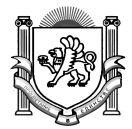 МИНИСТЕРСТВО ОБРАЗОВАНИЯ, НАУКИ И МОЛОДЕЖИ  РЕСПУБЛИКИ КРЫМГОСУДАРСТВЕННОЕ БЮДЖЕТНОЕ ОБРАЗОВАТЕЛЬНОЕ УЧРЕЖДЕНИЕ ДОПОЛНИТЕЛЬНОГО ПРОФЕССИОНАЛЬНОГО ОБРАЗОВАНИЯ РЕСПУБЛИКИ КРЫМ«КРЫМСКИЙ РЕСПУБЛИКАНСКИЙ ИНСТИТУТ ПОСТДИПЛОМНОГО ПЕДАГОГИЧЕСКОГО ОБРАЗОВАНИЯ»295001, г. Симферополь, ул. Ленина, 15Тел./факс (3652) 27-45-15, 25-47-31E-mail: info@krippo. ru, dekanat@krippo.ruМИНИСТЕРСТВО ОБРАЗОВАНИЯ, НАУКИ И МОЛОДЕЖИ  РЕСПУБЛИКИ КРЫМГОСУДАРСТВЕННОЕ БЮДЖЕТНОЕ ОБРАЗОВАТЕЛЬНОЕ УЧРЕЖДЕНИЕ ДОПОЛНИТЕЛЬНОГО ПРОФЕССИОНАЛЬНОГО ОБРАЗОВАНИЯ РЕСПУБЛИКИ КРЫМ«КРЫМСКИЙ РЕСПУБЛИКАНСКИЙ ИНСТИТУТ ПОСТДИПЛОМНОГО ПЕДАГОГИЧЕСКОГО ОБРАЗОВАНИЯ»295001, г. Симферополь, ул. Ленина, 15Тел./факс (3652) 27-45-15, 25-47-31E-mail: info@krippo. ru, dekanat@krippo.ru 16.03.2022 г.№  236/01-07Руководителям органов управления образованием муниципальных районов и городских округовРуководителям образовательных организаций № п/пФИО (полностью)Образование по дипломуНаименование образовательной организации (место работы)ДолжностьНомер телефонаЭлектронный адресУТВЕРЖДАЮРектор ____________ А.Н. Рудяков«____»_______________2022Дата (день недели)Время проведения занятияАудиторияТема занятийФ.И.О. преподавателя04.04.2022 г.понедельник12.30-14.00VinteoСущность ведомственного контроляСорокин Р.А., к.ю.н., доцент кафедры СГО04.04.2022 г.понедельник14.10-15.40VinteoОтветственность руководителя образовательной организации за соблюдение законодательства в деятельности общеобразовательной организацииСорокин Р.А., к.ю.н., доцент кафедры СГО05.04.2022 г.вторник12.30-14.00VinteoИнформационное обеспечение деятельности ОО, работа с интернет-ресурсами, сайтом образовательной организацииГерасимов А.В., ст. преподаватель кафедры ЕМОФГ05.04.2022 г.вторник14.10-15.40VinteoВедомственный контроль за соблюдением трудового законодательства Российской Федерации в образовательных организациях Республики Крым.Сорокин Р.А., к.ю.н., доцент кафедры СГО06.04.2022 г.среда12.30-14.00VinteoЭлектронный документооборот образовательных организаций. Электронная безопасность документов и программное обеспечениеГерасимов А.В., ст. преподаватель кафедры ЕМОФГ06.04.2022 г.среда14.10-15.40VinteoВедомственный контроль за соблюдением трудового законодательства Российской Федерации в образовательных организациях Республики Крым.Сорокин Р.А., к.ю.н., доцент кафедры СГО06.04.2022 г.среда15.50-16.35VinteoКонсультация «Подготовка к итоговой аттестации»Сорокин Р.А., к.ю.н., доцент кафедры СГО07.04.2022 г.четверг12.30-14.00VinteoОсновные правила оформления отдельных видов документовГуцол В.В., заведующий ЦПРКША 08.04.2022 г.пятница12.30-14.00VinteoНормативно-правовые основы организации делопроизводства в образовательной организацииГуцол В.В., заведующий ЦПРКША08.04.2022 г.пятница12.30-14.00VinteoИтоговая аттестация. ЗачетСорокин Р.А., к.ю.н., доцент кафедры СГОГуцол В.В., заведующий ЦПРКША